Уважаемая госпожа,
уважаемый господин,Хотим сообщить вам, что изменено место проведения для следующих мероприятий, которые пройдут в Аруше, Танзания. Теперь мероприятия и собрания будут проведены в гостинице Gran Meliá Arusha. Даты мероприятий и собраний остаются прежними:•	12 сентября 2023 года – сессия для новых участников ИК20 МСЭ-Т;•	12 сентября 2023 года – 28-е собрание Группы по совместной координационной деятельности в области интернета вещей и "умных" городов и сообществ (JCA-IoT и SC&C);•	12 сентября 2023 года – специальная сессия Оперативной группы МСЭ по метавселенной (ОГ-MV);•	13 сентября 2023 года – 3-й Форум МСЭ на тему "Города и метавселенная: формирование городской метавселенной (citiverse) для всех";•	13–22 сентября 2023 года – собрание 20-й Исследовательской комиссии МСЭ-Т "Интернет вещей (IoT) и "умные города" и сообщества (SC&C)".Дополнительная информация будет размещена на домашней странице 20-й Исследовательской комиссии МСЭ-Т и на основной странице мероприятий.Желаю вам плодотворного и приятного собрания.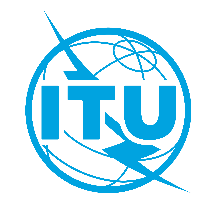 Международный союз электросвязиБюро стандартизации электросвязиМеждународный союз электросвязиБюро стандартизации электросвязиЖенева, 11 сентября 2023 годаЖенева, 11 сентября 2023 годаОсн.:Исправление 2
к Коллективному письму 3/20 БСЭ
SG20/CB−	Администрациям Государств – Членов Союза−	Членам Сектора МСЭ-Т−	Ассоциированным членам МСЭ-Т, участвующим в работе 20-й Исследовательской комиссии−	Академическим организациям − Членам МСЭ−	Администрациям Государств – Членов Союза−	Членам Сектора МСЭ-Т−	Ассоциированным членам МСЭ-Т, участвующим в работе 20-й Исследовательской комиссии−	Академическим организациям − Членам МСЭТел.:+41 22 730 6301−	Администрациям Государств – Членов Союза−	Членам Сектора МСЭ-Т−	Ассоциированным членам МСЭ-Т, участвующим в работе 20-й Исследовательской комиссии−	Академическим организациям − Членам МСЭ−	Администрациям Государств – Членов Союза−	Членам Сектора МСЭ-Т−	Ассоциированным членам МСЭ-Т, участвующим в работе 20-й Исследовательской комиссии−	Академическим организациям − Членам МСЭФакс:+41 22 730 5853−	Администрациям Государств – Членов Союза−	Членам Сектора МСЭ-Т−	Ассоциированным членам МСЭ-Т, участвующим в работе 20-й Исследовательской комиссии−	Академическим организациям − Членам МСЭ−	Администрациям Государств – Членов Союза−	Членам Сектора МСЭ-Т−	Ассоциированным членам МСЭ-Т, участвующим в работе 20-й Исследовательской комиссии−	Академическим организациям − Членам МСЭЭл. почта:tsbsg20@itu.int−	Администрациям Государств – Членов Союза−	Членам Сектора МСЭ-Т−	Ассоциированным членам МСЭ-Т, участвующим в работе 20-й Исследовательской комиссии−	Академическим организациям − Членам МСЭ−	Администрациям Государств – Членов Союза−	Членам Сектора МСЭ-Т−	Ассоциированным членам МСЭ-Т, участвующим в работе 20-й Исследовательской комиссии−	Академическим организациям − Членам МСЭВеб-страница:https://itu.int/go/tsg20−	Администрациям Государств – Членов Союза−	Членам Сектора МСЭ-Т−	Ассоциированным членам МСЭ-Т, участвующим в работе 20-й Исследовательской комиссии−	Академическим организациям − Членам МСЭ−	Администрациям Государств – Членов Союза−	Членам Сектора МСЭ-Т−	Ассоциированным членам МСЭ-Т, участвующим в работе 20-й Исследовательской комиссии−	Академическим организациям − Членам МСЭПредмет:Собрание 20-й Исследовательской комиссии и мероприятия; 
Аруша, 12–22 сентября 2023 годаСобрание 20-й Исследовательской комиссии и мероприятия; 
Аруша, 12–22 сентября 2023 годаСобрание 20-й Исследовательской комиссии и мероприятия; 
Аруша, 12–22 сентября 2023 годаС уважением,Сейдзо Оноэ 
Директор Бюро 
стандартизации электросвязи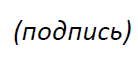  ИК20 МСЭ-T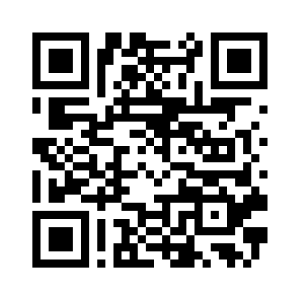 С уважением,Сейдзо Оноэ 
Директор Бюро 
стандартизации электросвязиПоследняя информация о собрании